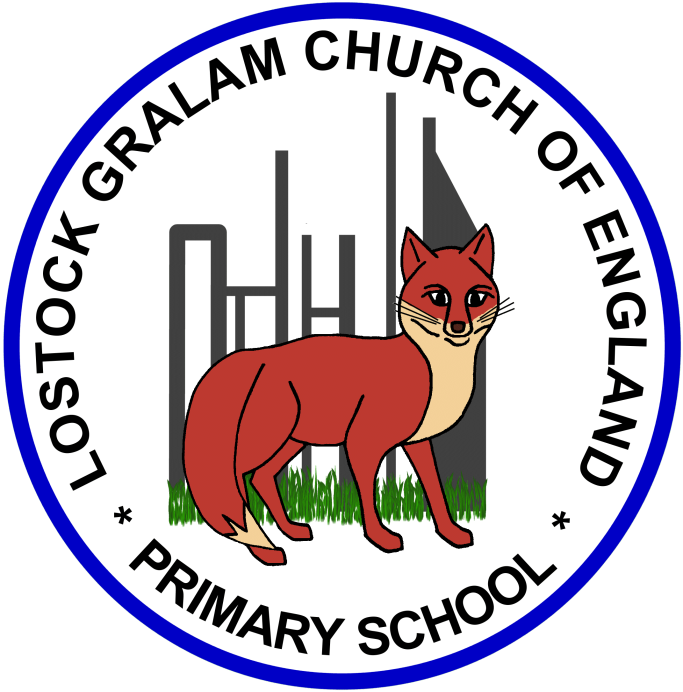 Home Learning – this timetable is intended as a guide to support learning at home during a prolonged period of school closure. We appreciate that you will have differing demands on your time but hope that this helps in continuing ‘a love learning’ at home. We will also be updating the class blog daily with any specific activities that you can do each day and further resources that you may need. Miss Gillam If you have issues with usernames and passwords, please contact admin@lostockgralam.cheshire.sch.uk ‘A Love for Learning’ – Using the links below, please research each area and respond in the exercise book provided. This could be a written response; fact sheet, poster, poem, non-fiction report, diary entry, newspaper article, diagrams, maps…there are lots of things to learn on each part so break each activity up into sections to study and record.Year 1StarlingsWeek Beginning 1.6.20Before 9:00am9:00 – 10:0010:00-11:0011:00-12:00Lunchtime – 12:00 -12.3012:30 – 1.001:00 – 2:002:00 – 3:153.15 – 4:00MondayEat breakfast, make your bed, get washed and dressed, any laundry in the basket. Active TimeFive-day/indoor exercises/indoor yoga or other exercise if wet. https://www.youtube.com/user/CosmicKidsYogahttps://www.gonoodle.com/https://www.nhs.uk/10-minute-shake-up/shake-upsPE with Joe Wicks at 9am - https://www.youtube.com/user/thebodycoach1Daily Tasks set by Miss Gillam Maths – complete 1 online maths lesson of your choiceArithmetic – complete one frequency grid each dayWriting – Complete one online writing lesson of your choiceReading – Watch one of our daily speed sound lessons and read an online reading book on the Oxford Owl websiteAnswer some of your reading comprehension questions - verballySpellings Creative Time – Lego, drawing, crafting, music, cooking, baking, coding, painting.coding - https://www.scratchjr.org/	https://code.org/Lunchtime – 12:00 -12.30Tidy Time – Wipe down kitchen table and chairs, wash and dry kitchen dishes, tidy bedroom and loungeQuiet Time – Reading, Puzzles, Nap (No Electronics) History – Who is Neil Armstrong?  PSHE –Why is effective handwashing so important?Science – How can we record wind direction?History – Who is Valentina Tereshkova? Art- How can we use shadows to create Art? Afternoon Fresh Air – Bike, Walk the dog, play outside.TuesdayEat breakfast, make your bed, get washed and dressed, any laundry in the basket. Active TimeFive-day/indoor exercises/indoor yoga or other exercise if wet. https://www.youtube.com/user/CosmicKidsYogahttps://www.gonoodle.com/https://www.nhs.uk/10-minute-shake-up/shake-upsPE with Joe Wicks at 9am - https://www.youtube.com/user/thebodycoach1Daily Tasks set by Miss Gillam Maths – complete 1 online maths lesson of your choiceArithmetic – complete one frequency grid each dayWriting – Complete one online writing lesson of your choiceReading – Watch one of our daily speed sound lessons and read an online reading book on the Oxford Owl websiteAnswer some of your reading comprehension questions - verballySpellings Creative Time – Lego, drawing, crafting, music, cooking, baking, coding, painting.coding - https://www.scratchjr.org/	https://code.org/Lunchtime – 12:00 -12.30Tidy Time – Wipe down kitchen table and chairs, wash and dry kitchen dishes, tidy bedroom and loungeQuiet Time – Reading, Puzzles, Nap (No Electronics) History – Who is Neil Armstrong?  PSHE –Why is effective handwashing so important?Science – How can we record wind direction?History – Who is Valentina Tereshkova? Art- How can we use shadows to create Art? Afternoon Fresh Air – Bike, Walk the dog, play outside.WednesdayEat breakfast, make your bed, get washed and dressed, any laundry in the basket. Active TimeFive-day/indoor exercises/indoor yoga or other exercise if wet. https://www.youtube.com/user/CosmicKidsYogahttps://www.gonoodle.com/https://www.nhs.uk/10-minute-shake-up/shake-upsPE with Joe Wicks at 9am - https://www.youtube.com/user/thebodycoach1Daily Tasks set by Miss Gillam Maths – complete 1 online maths lesson of your choiceArithmetic – complete one frequency grid each dayWriting – Complete one online writing lesson of your choiceReading – Watch one of our daily speed sound lessons and read an online reading book on the Oxford Owl websiteAnswer some of your reading comprehension questions - verballySpellings Creative Time – Lego, drawing, crafting, music, cooking, baking, coding, painting.coding - https://www.scratchjr.org/	https://code.org/Lunchtime – 12:00 -12.30Tidy Time – Wipe down kitchen table and chairs, wash and dry kitchen dishes, tidy bedroom and loungeQuiet Time – Reading, Puzzles, Nap (No Electronics) History – Who is Neil Armstrong?  PSHE –Why is effective handwashing so important?Science – How can we record wind direction?History – Who is Valentina Tereshkova? Art- How can we use shadows to create Art? Afternoon Fresh Air – Bike, Walk the dog, play outside.ThursdayEat breakfast, make your bed, get washed and dressed, any laundry in the basket. Active TimeFive-day/indoor exercises/indoor yoga or other exercise if wet. https://www.youtube.com/user/CosmicKidsYogahttps://www.gonoodle.com/https://www.nhs.uk/10-minute-shake-up/shake-upsPE with Joe Wicks at 9am - https://www.youtube.com/user/thebodycoach1Daily Tasks set by Miss Gillam Maths – complete 1 online maths lesson of your choiceArithmetic – complete one frequency grid each dayWriting – Complete one online writing lesson of your choiceReading – Watch one of our daily speed sound lessons and read an online reading book on the Oxford Owl websiteAnswer some of your reading comprehension questions - verballySpellings Creative Time – Lego, drawing, crafting, music, cooking, baking, coding, painting.coding - https://www.scratchjr.org/	https://code.org/Lunchtime – 12:00 -12.30Tidy Time – Wipe down kitchen table and chairs, wash and dry kitchen dishes, tidy bedroom and loungeQuiet Time – Reading, Puzzles, Nap (No Electronics) History – Who is Neil Armstrong?  PSHE –Why is effective handwashing so important?Science – How can we record wind direction?History – Who is Valentina Tereshkova? Art- How can we use shadows to create Art? Afternoon Fresh Air – Bike, Walk the dog, play outside.FridayEat breakfast, make your bed, get washed and dressed, any laundry in the basket. Active TimeFive-day/indoor exercises/indoor yoga or other exercise if wet. https://www.youtube.com/user/CosmicKidsYogahttps://www.gonoodle.com/https://www.nhs.uk/10-minute-shake-up/shake-upsPE with Joe Wicks at 9am - https://www.youtube.com/user/thebodycoach1Daily Tasks set by Miss Gillam Maths – complete 1 online maths lesson of your choiceArithmetic – complete one frequency grid each dayWriting – Complete one online writing lesson of your choiceReading – Watch one of our daily speed sound lessons and read an online reading book on the Oxford Owl websiteAnswer some of your reading comprehension questions - verballySpellings Creative Time – Lego, drawing, crafting, music, cooking, baking, coding, painting.coding - https://www.scratchjr.org/	https://code.org/Lunchtime – 12:00 -12.30Tidy Time – Wipe down kitchen table and chairs, wash and dry kitchen dishes, tidy bedroom and loungeQuiet Time – Reading, Puzzles, Nap (No Electronics) History – Who is Neil Armstrong?  PSHE –Why is effective handwashing so important?Science – How can we record wind direction?History – Who is Valentina Tereshkova? Art- How can we use shadows to create Art? Afternoon Fresh Air – Bike, Walk the dog, play outside.MondayHistory – Who is Neil Armstrong?  In today’s lesson we are going to be learning all about Neil Armstrong. Neil is an astronaut from Ohio in America who made history. He was the first man to walk on the moon. We will be listening and drawing the story of his incredible life. Get your space suit ready so we can blast off into space! Can you find out what happened on Saturday too? What is SpaceX?  https://www.thenational.academy/year-1/foundation/who-was-neil-armstrong-year-1-wk6-1TuesdayPSHE – Why is effective handwashing so important? In today’s lesson, we will discuss the use of a time capsule, as a way of storing memorable items from our time in COVID-19 lockdown. We will start by discussing how to stay clean and healthy, which will be followed by making a sign that can be used to promote good handwashing and reduce the risk of spreading germs.https://www.thenational.academy/year-1/pshe/to-know-why-effective-handwashing-is-important-year-1-wk6-1WednesdayScience Lesson – How can we record wind direction?In this lesson we are going to be learning all about the wind. Wind is when air moves. We cannot see wind but we can see it moving objects around us. We will then be looking at types of wind and conducting a wind logging experiment.https://www.thenational.academy/year-1/foundation/how-can-we-record-wind-direction-year-1-wk6-3ThursdayHistory Lesson -   Who is Valentina Tereshkova? In today’s lesson we are going to be learning all about Valentina Tereshkova. She was the first woman to go into space! We will be listening to and drawing the story of her phenomenal life. Get your space suit ready so we can blast off into space!https://www.thenational.academy/year-1/foundation/who-is-valentina-tereshkova-year-1-wk6-4FridayArt/DT Lesson -  Can I build a terrarium?In this lesson we are going to be making a terrarium. A terrarium is like an aquarium, but for plants instead of fish. We will be making a simplified version of this terrarium, including items we may have readily available in our homes and gardens.https://www.thenational.academy/year-1/foundation/to-build-a-terrarium-year-1-wk6-5